艾灸排烟安装方案一、安装施工流程：1、绘制施工草图   定位风管走向分风口   根据客户床位定位风口   主管道安装   分风口安装   遥控自动排烟系统安装   主机安装   调试   移交。双方签订合同日起，约定时间内发出设备，约定时间内进行安装。客户全力配合安装施工条件。双方及时进行沟通协调。4、首先安装主烟道管及部件安装，安装前应清除杂物及污物，并保持清洁。5、风管及配件可拆卸接口及调节机构，风管及部件穿墙或过楼板屋面时，应提前与客户沟通预留开孔开洞位置，通知客户做好开孔开洞准备，尺寸和位置应符合设计要求。6、吊装风管，水平固定，使用标准吊固件固定，提高风管稳固性。二、安装步骤：1、根据现场条件主烟道管走向定位，墙面或玻璃按照主烟道管走向进行开孔。开孔直径为200mm2、进行主烟道管安装，主烟道管规格200mm直径PVC管道，每个床位分风口为160mm管口。3、每个床位正上方墙上应有电源插座，距离顶棚下10公分处，水平方向与滑道平行。4、滑轮轨道安装，定位于每个床位正中间上方顶棚位置。5、升降电机安装，电机挂钩挂在轨道上的铜轮子上，用白色扎带扎紧电机的两个挂钩防止电机掉下来。6、集烟罩安装，与咽喉组装在一起。7、耐高温双层复合金属软管安装，对接风口和烟喉，不锈钢合箍固定。8、主机安装。风机装置单独空调支架固定，并与基础或其它建筑物连接牢固；机壳不应承受其它机件的重量；风机在安装前应检查叶轮与机壳间的间隙是否符合设备质量的要求，检查确保固定牢固。9、每个房间需要有一个空开，用来控制风机和升降电机，风机的调速开关距离地面方便操作为宜。10、床与床的距离一般不低于70公分。三、系统调试标准　　1、进行风量测试、每个风口风量调到平衡分布。分风口风速每秒为2.5米。2、排烟测试，艾条距离集烟罩40公分高度测试排放效果，是否排放干净。3、遥控测试，在3米之内有无不灵现象，是否性能稳定。四、排烟设备标准规格尺寸配置1、集烟罩：专用4mm厚，高度透明亚克力烟罩，耐高温，防重击碰撞。规格：60cmx90cmx18cm。不挡做灸任何视线。2、白色排烟伸缩软管：专用耐高温双层复合金属软管，任意伸缩调节距离。规格：2000mmx160mmX1mm。3、白色轨道滑轮：*专用铝合金轨道滑轮，使烟罩任意灵活滑动定位。规格：1800mmx25mmX20mm。4、白色吸烟喉：*专用高硬度耐高温吸烟喉，规格：200mmx480mmx3mm。5、白色定位调节电机：*专用定位电机，专业焊接成型，静音，规格：电压220v，功率15w,承载重量10公斤。6、白色定位遥控系统：专用电子程序遥控系统，远程接收3米。规格：电压220v功率14w，7、排烟主机：*专用防油烟静音机芯，防堵，防烧。用到的主机规格：电压220V。8、合同签订后15日内完成安装图示：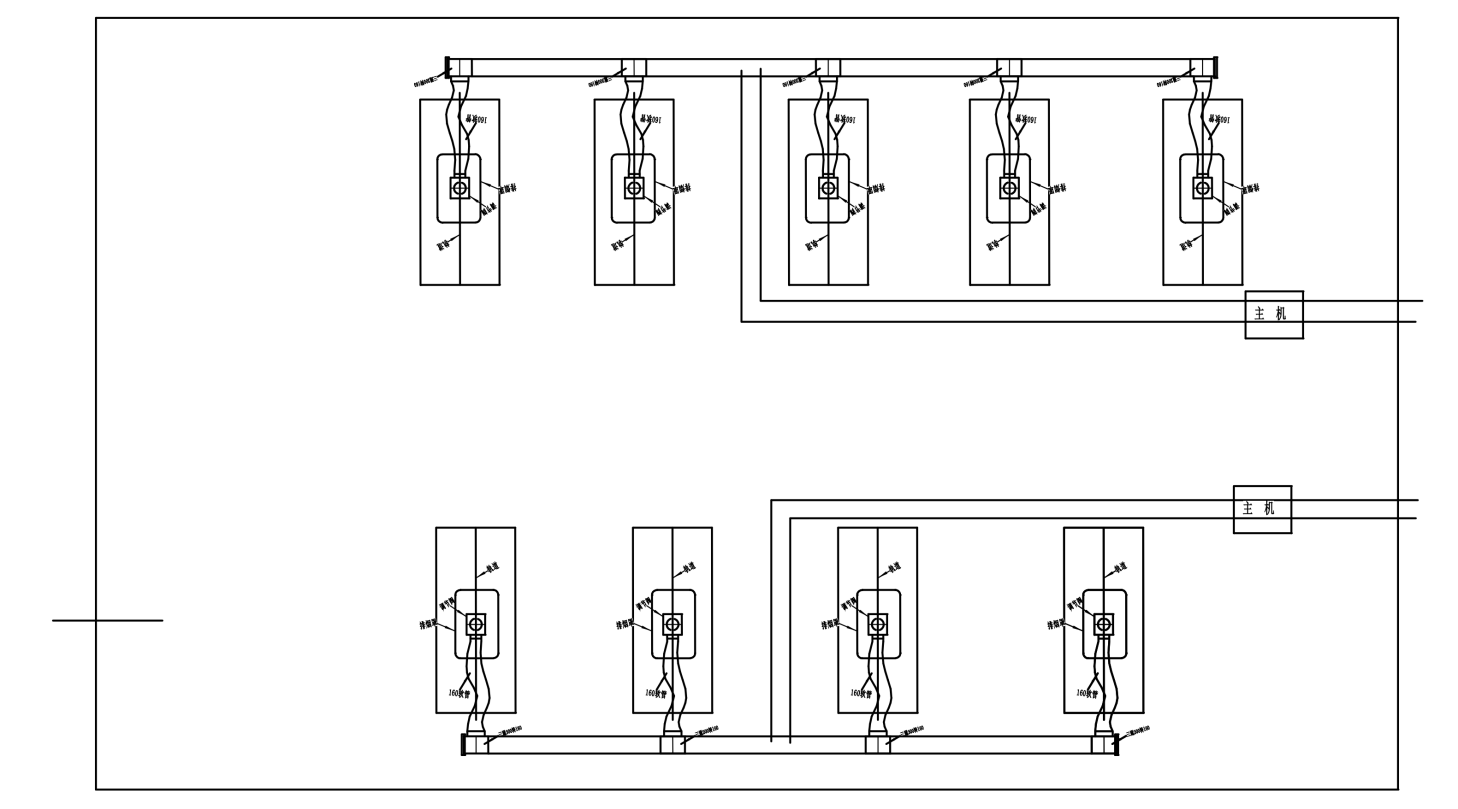 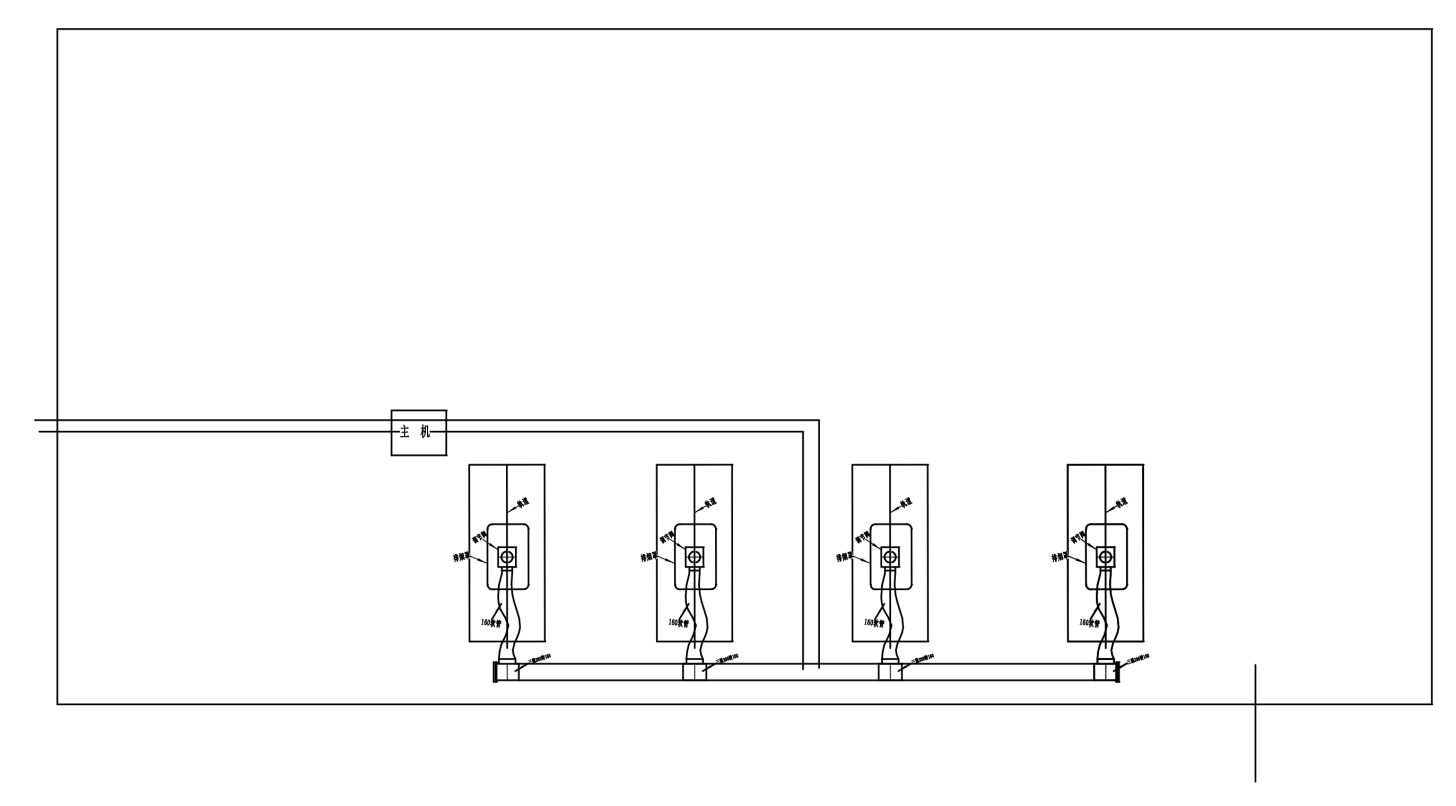 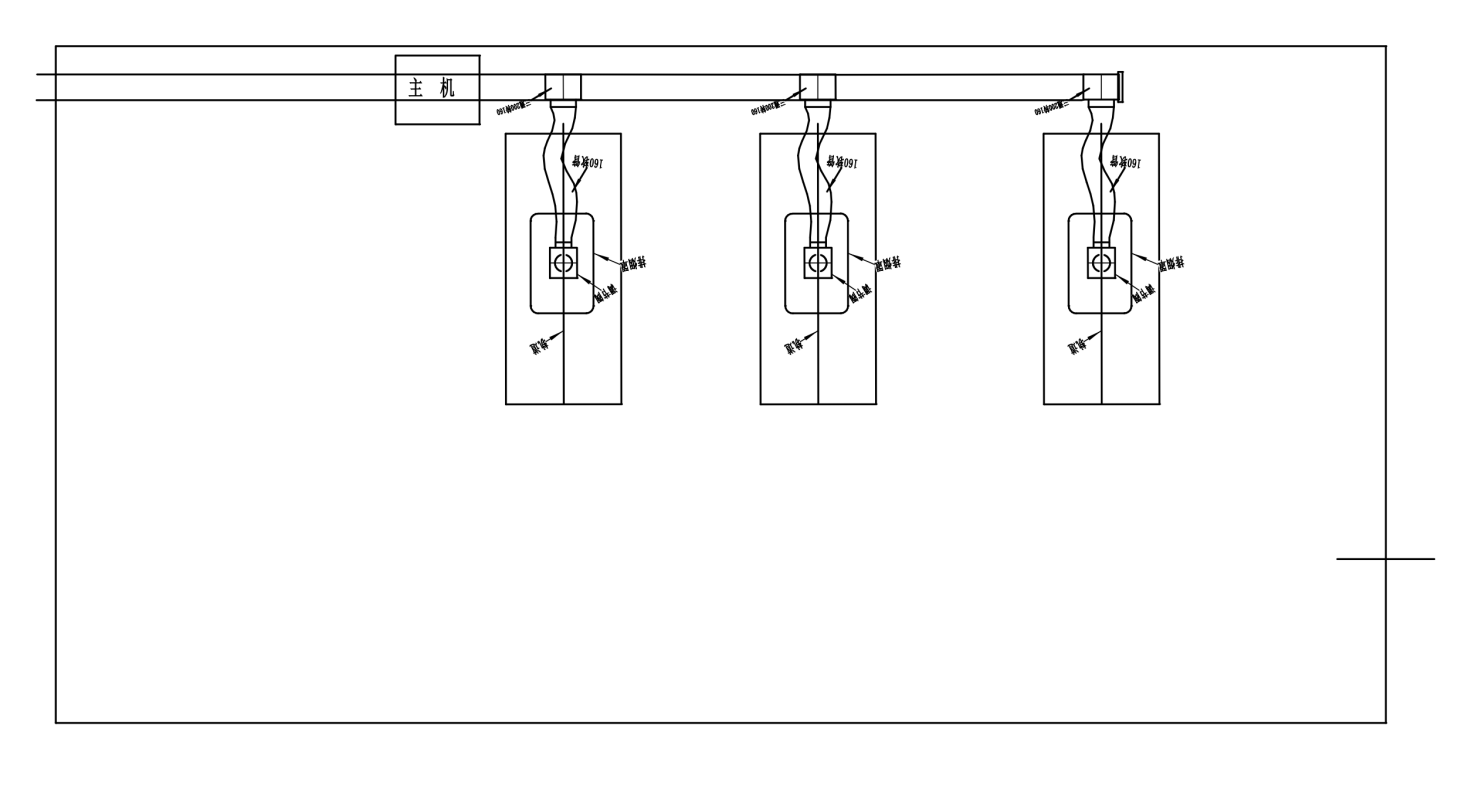 